Что нужно знать о туберкулезе 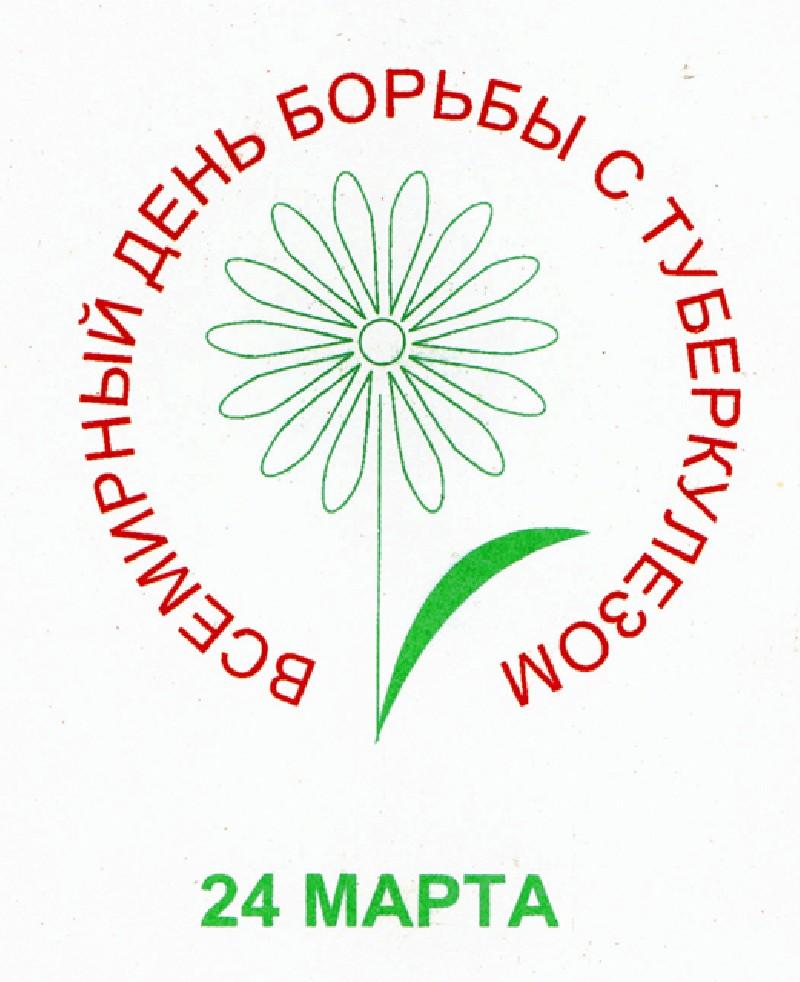              Туберкулез – это социальное заболевание, которое вызывается микобактерией. Как правило, туберкулез поражает легкие, но может поражать и все другие органы и системы, например костную систему и даже мозг. Туберкулез распространяется от человека к человеку воздушно-капельным путем через кашель, чихание, разговор. Тесный контакт с больным туберкулёзом усиливает опасность заражения.          Как можно заразиться туберкулезом? Важно знать, что хотя человек может заразиться туберкулезом от другого человека, заражение, как правило, происходит при контакте с человеком, у которого болезнь находится в активной форме. Однако, существуют категории людей, которые больше других подвержены заражению туберкулезом: дети, пожилые люди, больные диабетом, люди, принимающие стероидные препараты, те, кто проходит лечение лекарствами, ослабляющие иммунную систему, носители вируса иммунодефицита, люди, живущие в неблагоприятных условиях (скопление людей в квартире, отсутствие гигиенических норм в доме), те, кто страдают от алкогольной или наркотической зависимости, те, у кого общее состояние здоровья ослаблено.           Если вы относитесь к одной из этих категорий людей и опасаетесь, что кто-то из близких людей болен туберкулезом, обратитесь к врачу.          Как предотвратить заражение туберкулезом? 1. Не проводите длительное время в душном переполненном помещении, если вы знаете, что у человека активная форма туберкулеза. Убедитесь, что больной туберкулезом прошел лечение хотя бы в течение двух недель, прежде чем входить с ним в контакт. 2. Используйте защитные маски, если вы вынуждены работать в одном помещении с человеком больным туберкулезом. 3. Если вы подозреваете, что кто-то в вашем окружении болен туберкулезом, убедите его обратиться к врачу и пройти курс лечения. 4. Проветривание помещения несколько раз в день - одно из важных условий предотвращения распространения туберкулеза. Признаки туберкулёза: 1. Незначительное повышение температуры тела по вечерам; 2. Общая слабость и быстрая утомляемость, потеря веса; 3. Повышенная потливость; 4. Кашель более 2-3 недель.              Как обследоваться на туберкулез? Поговорим подробнее о флюорографии.           Флюорография представляет собой один из старейших и одновременно наиболее эффективный метод обнаружения туберкулеза и других заболеваний легких и органов грудной клетки. До сих пор применяемая как единственный способ массового скрининга заболеваний легких, она является решающей при выявлении новых, неизвестных случаев заболеваний туберкулезом. Профилактическое значение массовой флюорографии, без сомнений, очень огромно.         Среди основных причин ухудшения эпидемиологической ситуации по туберкулезу: социальные факторы, разрушение ранее четко действовавшей системы организационных мероприятий контроля за туберкулезом, прекращение финансирования ряда государственных программ, способствовавших раннему выявлению заболеваний легких, возрастание массовых миграционных процессов, снижение качества жизни, увеличение больных хроническим алкоголизмом, нарастание массовых случаев туберкулеза в местах лишения свободы, а также сформировавшееся негативное отношение населения к флюорографии.           В условиях неблагоприятной экологической обстановки, с одной стороны, и увеличения случаев туберкулеза, с другой, возникает вопрос: необходимо ли проходить флюорографию?        Часть населения к идее массовой флюорографии относится негативно. Граждане под тем или иным предлогом стараются избежать флюорографического обследования. Основным мотивом такого поведения является твердо сформировавшееся ошибочное убеждение, что флюорография - это вред для здоровья, это облучение организма, "которого и так хватает". Так ли это?         Нет, не так. Во-первых, облучение облучению рознь. Еще из школьного курса физики нам известно, что все излучения делятся на три вида: альфа-, бета- и гамма-лучи. Так вот, "то, что в жизни", - это в основном бета-лучи, а то, что в флюорографическом аппарате, - это в основном гамма-лучи.Во-вторых, биологическое действие бета- и гамма-лучей разное.В-третьих, если бета-лучи действуют на нас непрерывно, годами, то гамма-лучи флюорографического аппарата - несколько сотых долей секунды.В-четвертых, в отдельных селах и в разных социальных группах туберкулез распространяется очень быстро, охватывая все больше и больше людей любого возраста и социального статуса.В-пятых, доза облучения, полученная при флюорографическом обследовании, эквивалентна дозе, получаемой человеком за восемь дней загара на ярком солнце. А информация, полученная на флюорограмме, может помочь избежать осложнений и тяжелого течения уже имеющегося заболевания, предотвратить его переход в более тяжелую стадию.В-шестых, флюорография на сегодняшний день - один из немногих доступных методов неразрушающего контроля состояния органов грудной клетки, пригодных к массовому тиражированию и унификации.В-седьмых, онкологические заболевания бронхо-легочной системы и других органов грудной клетки по всем данным растут, а реальная возможность их раннего обнаружения без помощи флюорографии весьма сомнительна. В этом случае мы называем флюорографию в качестве системного обнаруживающего метода.В-восьмых, третья большая группа заболеваний в грудной клетке, как, например, заболевания и пороки сердца, выявляют еще одну немаловажную причину необходимости флюорографии.                      В нашем районе широко используются флюорографы третьего поколения - цифровые аппараты для флюорографии, позволяющие получать изображения не на пленке, а в компьютере. Применение этих аппаратов позволяет снизить дозу облучения до 100 раз. Тем самым снимается главное опасение населения по поводу высокого облучения при флюорографии.Вы хотите быть здоровыми?      Ведите здоровый образ жизни, повышайте свой иммунитет, проходите флюорографию не реже одного раза в 2 года.Фелдшер кабинета медицинской профилактики ГБУЗ «Бичурская ЦРБ» Симонова М.Я.